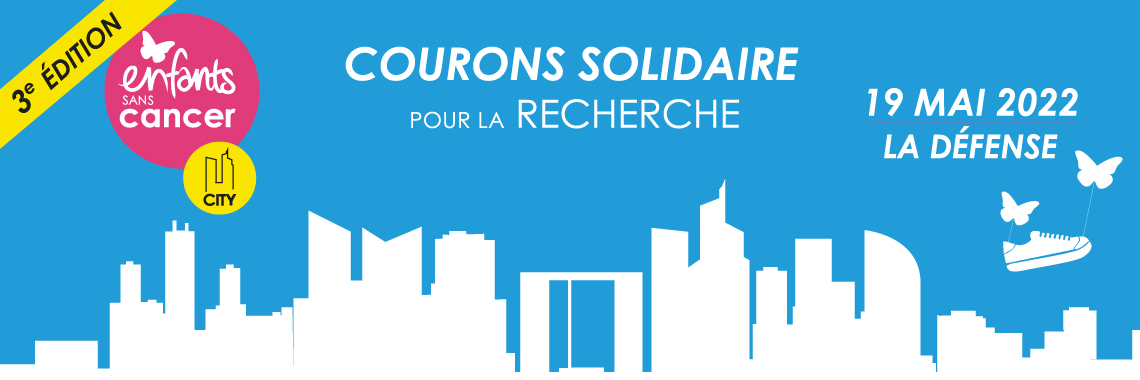 Chers amis, chers collègues,J'ai décidé de participer à la course Enfants sans Cancer City, le 19 mai prochain. Cette course solidaire, organisée par l’association Imagine for Margo a pour objectif de collecter des dons pour financer la recherche contre le cancer des enfants. On ne parle que très peu de ce combat… Pourtant, le cancer est la première cause de mortalité chez les enfants en France et en Europe. 1 enfant sur 440 développe un cancer avant l’âge de 15 ans. Chaque année, en France, 2 500 enfants et adolescents sont diagnostiqués d’un cancer et 500 en meurent. Accélérer la recherche sur les cancers pédiatriques est donc une priorité pour mieux les comprendre et mieux les soigner.Je courrai le 19 mai pour soutenir ce magnifique mouvement de solidarité et donner un espoir de guérison à TOUS les enfants et adolescents atteints de cancer. Mais pour cela je dois collecter un minimum de 200 euros. (100 euros pour les mineurs et les étudiants) C’est pourquoi je fais appel à votre générosité !  Sachez que 100% des dons collectés seront affectés à la recherche grâce aux partenaires de la course qui prennent en charge les frais d’organisation.Je vous invite donc à soutenir ma participation en faisant un don sur ma collecte : (mettre le lien de votre collecte). Chaque don compte !N’oubliez pas qu’ils sont déductibles des impôts à hauteur de 66%. Vous recevrez ensuite un reçu fiscal par mail.Vous pouvez aussi courir à mes côtés le 19 mai en vous inscrivant sur www.enfantssanscancer-city.com Les enfants ont besoin de nous ! Un grand merci par avance pour votre soutien. 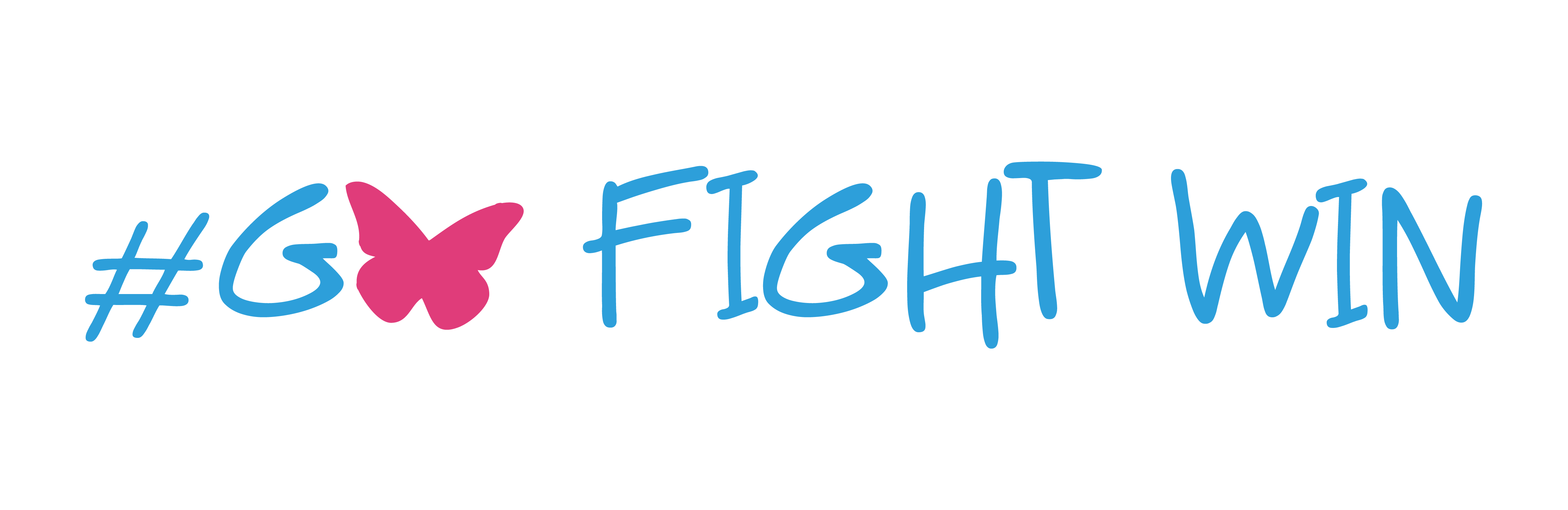 Pour des Enfants sans CancerVotre signature